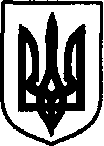 УКРАЇНАДунаєвецька міська рада VII скликанняР І Ш Е Н Н Я Тридцять четвертої (позачергової) сесії01 березня 2018 р.                                     Дунаївці	                                       №9-34/2018рПро внесення змін до рішення дванадцятої сесії міської ради VІІ скликання від    08.09.2016 р. №15-12/2016р «Про затвердження персонального складу виконавчого комітету Дунаєвецької міської ради»У зв’язку з припиненням повноважень старост с. Голозубинці Михайлової Нелі Віталіївни, с. Мушкутинці Байталюк Сергія Миколайовича та з призначенням заступника міського голови з питань діяльності виконавчих органів ради Яценка Сергія Михайловича,  відповідності до пункту 3 частини 1 статті 26 Закону України «Про місцеве самоврядування в Україні», міська радаВИРІШИЛА:Внести зміни до рішення дванадцятої сесії міської ради VІІ скликання від 08.09.2016 р. №15-12/2016р «Про затвердження персонального складу виконавчого комітету Дунаєвецької міської ради», а саме: додаток до рішення дванадцятої сесії міської ради VІІ скликання від  08.09.2016 р. №15-12/2016р викласти у новій редакції (додається).Міський голова                                                                                           В. ЗаяцьДодаток до рішення тридцять четвертої (позачергової) сесії міської ради VІІ скликаннявід 01.03.2018 р. №9-34/2018рНова редакціядодатку до рішення дванадцятої сесії міської ради VІІ скликаннявід 08.09.2016 р. №15-12/2016рСекретар міської ради                                                                                           М.Островський №п/пПІППосада1Заяць Веліна Владиславівна  міський голова2Яценко Сергій Миколайовичзаступник міського голови з питань діяльності виконавчих органів ради3Слюсарчик Надія Олексіївназаступник міського голови з питань діяльності виконавчих органів ради4Островський Микола Гелярдовичсекретар міської ради5Панасевич Галина Іванівнакеруюча справами виконавчого комітету6Войтків Віктор Сигізмундович начальник організаційного відділу міської ради7Козярук Світлана Михайлівнаначальник планово-фінансового відділу міської ради8Григор’єв Олег Васильовичначальник юридичного відділу міської ради9Михальський Леонід Тадеушовичдиректор  КУ Дунаєвецької міської ради «Благоустрій Дунаєвеччини»10Юрейко Оксана Олексіївнастароста с. Великий Жванчик, с. Ліпіни, с. Трибухівка, с. Малий Жванчик, с. Чимбарівка11Савіцька Наталія Анатоліївна староста с. Велика Кужелева12Лукова Люба Олександрівнастароста с. Велика Побійна13Матковська Тетяна Йосипівна староста с. Вихрівка, с.Пільний Мукарів14Ткачук Тетяна Василівнастароста с. Воробіївка15Чедрик Валентина Миколаївна  староста с. Ганнівка16Біла Світлана Михайлівнастароста с. Гірчична 17Солярик Надія Олексіївнастароста с. Гута Яцьковецька, с. Яцьківці, с. Гута Блищанівська, с. Ксаверівка, с. Млаки18Кісілюк Ніла Михайлівна староста с. Дем’янківці19Вольська Світлана Леонідівнастароста с.Держанівка, с. Антонівка20Галатин Галина Миколаївнастароста с. Залісці21Середа Валентина Миколаївнастароста с. Заставля22Мосьондз Надія Володимирівна староста с. Зеленче, с. Степок23Бабій Оксана Анатоліївнастароста с. Іванківці, с. Слобідка Гірчичнянська24Підлапушна Тетяна Михайлівна староста с. Лисець25Мельник Олена Дмитрівнастароста с. Мала Кужелівка, с. Руда Гірчичнянська, с. Синяківці., с. Ярова Слобідка26Глупак  Василь Васильович староста с. Мала Побіянка, с. Заголосна, с. Притулівка27Олійник Наталія Василівна староста с. Миньківці, с. Катеринівка, с. Городиська28Лісецька Людмила Володимирівнастароста с. Нестерівці29Мельник Олександра Петрівнастароста с. Рахнівка30Лямець Людмила Тадеушівнастароста с. Рачинці31Гоцуляк Юрій Миколайовичстароста с. Сивороги, с. Соснівка32Севастьянова Антоніна Володимирівнастароста с. Січинці, с. Панасівка33Клемба Володимир Анатолійовичстароста с. Сокілець34Гребенюк Наталія Миколаївнастароста с. Чаньків35Поплавський Валерій Михайловичтимчасово не працює36Смолінський Руслан Миколайовичперший заступник голови Дунаєвецької РДА37Загородній Віталій Михайловичдиректор ТОВ «Козацька долина 2006»38Лізвінський Пилип Людвіговичпенсіонер39Сливко Геннадій  Миколайович фізична особа підприємець40Кравчук Наталія Русланівна фізична особа підприємець 41Ільєва Тетяна Миколаївна голова ГО «ЗА КОНКРЕТНІ СПРАВИ»42Поліщук Михайло Андрійовичдепутат Дунаєвецької районної ради43Драпатий Віктор Васильович директор КУ «Територіальний центр соціального обслуговування населення»44Надворний Володимир Антоновичприватний підприємець45Небельський Микола Степанович тимчасово не працює46Небельський Станіслав Борисовичголовний спеціаліст відділу інфраструктури та житлово-комунального господарства управління економічного розвитку торгівлі та інфраструктури Дунаєвецької РДА48Щербаков Олександр Вікторович лікар епізоотолог І категорії Дунаєвецької районної державної лікарні ветеринарної медицини 49Ясінська Світлана Володимирівна  пенсіонер 50Гандзюк Василь Петровичголова ГО «Контроль громади»